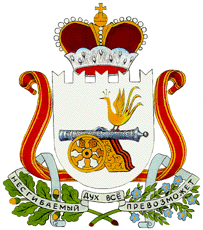 АДМИНИСТРАЦИЯШАТАЛОВСКОГО СЕЛЬСКОГО ПОСЕЛЕНИЯПОЧИНКОВСКОГО РАЙОНА СМОЛЕНКОЙ ОБЛАСТИПОСТАНОВЛЕНИЕот 12 ноября  2020 года                                                        № 83     д.ШаталовоНа основании постановления Правительства Российской Федерации от 19.11.2014 года №1221 «Об утверждении правил присвоения, изменения и аннулирования адресов», на основании Устава Шаталовского сельского поселения Починковского района Смоленской области            ПОСТАНОВЛЯЮ:1.Присвоить адреса объектам недвижимости согласно приложению к настоящему постановлению.2.Настоящее постановление вступает в силу со дня его официального принятия.          3.Обнародовать и разместить настоящее  постановление в информационно-телекоммуникационной сети «Интернет» на официальном сайте Администрации Шаталовского сельского поселения Починковского района Смоленской области.Глава муниципального образованияШаталовского сельского поселенияПочинковского района Смоленской области                                     Е.А.ЗыковаПриложение № 1к постановлению АдминистрацииШаталовского сельского поселенияПочинковского районаСмоленской области от  12.11.2020г. №83Список объектов недвижимости О присвоении адресов в д.Шаталово Починковского района Смоленской области № п/пНаименование объектаАдрес объектаПрисвоенный номер объекту1.Индивидуальный жилой домРоссийская Федерация, Смоленская область, Починковский район,  Шаталовское сельское поселение, деревня Шаталово   дом № 48а2.Индивидуальный жилой домРоссийская Федерация, Смоленская область, Починковский район,  Шаталовское сельское поселение, деревня Шаталово   дом № 50а